ТАЛЬНІВСЬКА РАЙОННА РАДАЧеркаської областіР  І  Ш  Е  Н  Н  Я03.04.2020                                                                                        № 39-17 /VIIПро оголошення конкурсу з відбору суб’єктів оціночної діяльності (експертів)  адмінбудівлі по вулиці Гагаріна, 4 міста ТальнеВідповідно до пункту 20 частини першої статті 43, статті 59, Закону України «Про місцеве самоврядування в Україні»,  Закону України «Про оренду державного та комунального майна», рішення районної ради від 28.09.2018 № 27-5/VІІ «Про Порядок проведення конкурсного відбору суб’єктів оціночної діяльності з незалежної (експертної) оцінки об’єктів нерухомого майна, що є спільною власністю  територіальних громад сіл Тальнівського району»,  районна рада ВИРІШИЛА:1. Оголосити конкурс з відбору суб’єктів оціночної діяльності (експертів), які будуть залучені до проведення незалежної оцінки адмінбудівлі, що належить до спільної власності територіальних громад сіл та міста Тальнівського району,  яка знаходиться за адресою: вул. Гагаріна, 4, м. Тальне, загальною площею 65 кв. м, зокрема:1.1. кабінет площею 16,4 кв. м. та допоміжної 4,43 кв. м;1.2. кабінет площею 9,3 кв. м. та допоміжної 2,53 кв. м;1.3. кабінет площею 4,9  кв. м. та допоміжної 1,34 кв. м;1.4. кабінет площею 10,9 кв. м. та допоміжної 3,0 кв. м;1.5. кабінет площею 9,6  кв. м. та допоміжної 2,6 кв. м.2. Затвердити текст оголошення про конкурс з відбору суб’єктів оціночної діяльності (експертів), які будуть залучені до проведення незалежної оцінки адмінбудівлі, що належить до спільної власності територіальних громад сіл та міста Тальнівського району та знаходиться за адресою: вул. Гагаріна, 4,                    м. Тальне, згідно додатку 1.3. Оголошення про проведення конкурсу оприлюднити в друкованих засобах масової інформації району  та на офіційному сайті районної ради.4. Утворити комісію з проведення конкурсу щодо відбору суб’єктів оціночної діяльності (експертів), які будуть залучені до проведення незалежної оцінки  адмінбудівлі, що належить до спільної власності територіальних громад сіл та міста Тальнівського району,  що знаходиться за адресою: вул. Гагаріна, 4,                   м. Тальне, в кількості 6 осіб та складі згідно додатку 2.5. Контроль за виконанням рішення покласти на постійну комісію районної ради з питань комунальної власності, промисловості та регуляторної політики.Голова                                                                             Валентина ЛЮБОМСЬКАДодаток 1до рішення районної ради03.04.2020 № 39-17 /VIIОголошенняТальнівська районна рада, відповідно до вимог чинного законодавства України оголошує конкурсний відбір суб’єктів оціночної діяльності (експертів), які будуть залучені до проведення незалежної оцінки адмінбудівлі, що належить до спільної власності територіальних громад сіл та міста Тальнівського району, балансоутримувачем якої є Тальнівська районна рада.Конкурс буде проведено ___ ______ 2020 року о 10.00 год. за адресою: вул. Соборна, 28, м. Тальне, Черкаська область, 20401, каб. 106 (не пізніше, ніж за 20 календарних днів до дати проведення конкурсу)Останній день подачі документів – __________ року (Прийом документів припиняється за 4 робочі дні до оголошеної дати проведення конкурсу (включно))Мета проведення незалежної оцінки:визначення ринкової вартості об’єкта для розрахунку стартового розміру орендної плати з метою його подальшої здачі в оренду під офісні приміщення, розміщення торговельних об’єктів, приватних закладів охорони здоров’я, суб’єктів господарювання, що діють на основі приватної власності і провадять господарську діяльність з медичної практики. Відомості про об’єкти оцінки:адмінбудівля, що належить до спільної власності територіальних громад сіл та міста Тальнівського району, загальною площею 65 кв м. та 13,9 кв. м. допоміжної площі, зокрема: 1. кабінет площею 16,4 кв. м. та допоміжної 4,43 кв. м;2. кабінет площею 9,3 кв. м. та допоміжної 2,53 кв. м;3. кабінет площею 4,9  кв. м. та допоміжної 1,34 кв. м;4. кабінет площею 10,9 кв. м. та допоміжної 3,0 кв. м;5. кабінет площею 9,6  кв. м. та допоміжної 2,6 кв. м.Місце знаходження:вул. Гагаріна, 4, м. Тальне, Тальнівський р-н,  Черкаська область, 20401;Дата оцінки (дата, на яку проводиться оцінка майна) – ___________ рТермін дії оцінки – не менше три роки. Замовник робіт з оцінки: Тальнівська районна радаДля участі в конкурсі необхідно подати конкурсну документацію:1)  Конкурсна пропозиція:- пропозиція щодо ціни надання послуг з оцінки подається з урахуванням усіх податків, які сплачує претендент згідно із законом, калькуляційних витрат, запечатана в окремому конверті, в якій зазначено також строк виконання робіт (у календарних днях);пропозиція щодо терміну проведення незалежної оцінки.На конверті слід зазначити:Продовження додатку1  «На конкурс з відбору суб’єктів оціночної діяльності», а також назву об’єкта оцінки, щодо якого буде проводитися конкурсний відбір суб’єкта оціночної діяльності, та найменування юридичної особи або прізвище, ім’я, по батькові фізичної особи – підприємця, який подає конкурсну документацію.Комісія розглядатиме лише такі пропозиції учасників конкурсу, в яких термін виконання робіт становитиме   не більше ніж п’ять календарних  днів після дати укладення договору  на виконання робіт.2. Документи щодо практичного досвіду виконання робіт з оцінки разом із заповненою інформацією щодо досвіду суб’єкта оціночної діяльності та (або) оцінювачів, які будуть залучені до виконання робіт з оцінки майна та підписання звіту про оцінку майна.3. Підтвердні документи:- заява  про участь у конкурсі з відбору суб’єктів оціночної діяльності за встановленою формою згідно додатку 4 до Наказу Фонду Державного майна  України від 31.12.2015 № 2075 (із змінами);- інформація про претендента (документ, який містить відомості про претендента щодо його досвіду роботи, кваліфікації та особистого досвіду роботи оцінювачів, які працюють у його штатному складі та додатково залучаються ним, з незалежної оцінки майна, у тому числі подібного майна тощо), за формою згідно додатка 5 до Наказу Фонду Державного майна України  від  31.12.2015  № 2075 (із змінами);  -  копії кваліфікаційних документів оцінювачів, які працюють у штатному  складі і яких буде залучено до проведення оцінки та підписання звіту про оцінку майна;-   письмові згоди оцінювачів, яких буде додатково залучено претендентом до проведення робіт з оцінки майна та підписання звіту про оцінку майна, завірені їхніми особистими підписами, а також копії кваліфікаційних документів оцінювачів;- копія сертифіката суб’єкта оціночної діяльності, виданого претенденту Фондом державного майна України. Копії документів завіряються претендентом, який відповідає за їх достовірність.Конкурсна документація подається в запечатаному конверті з описом документів, що містяться в конверті,  до приймальної Тальнівської районної  ради  за адресою: вул. Соборна, 28, м. Тальне, Черкаська область, 20401, кабінет 101.Вимогами до претендентів для участі в конкурсі з відбору суб’єктів оціночної діяльності є наявність:- складеної відповідної конкурсної документації, яку надано у визначений строк;Продовження додатку 1- відповідної кваліфікації оцінювачів стосовно оцінки об’єкта оцінки, що має підтверджуватися чинними кваліфікаційними документами оцінювачів та свідоцтвами про реєстрацію в Державному реєстрі оцінювачів, виданими відповідно до чинного законодавства;- досвіду суб’єкта оціночної діяльності у проведенні оцінки майна, зокрема подібного майна;- переліку оцінювачів, які будуть залучені до виконання робіт з оцінки майна та підписання звіту про оцінку майна, та їх особистого досвіду у проведенні оцінки подібного майна;- письмової згоди оцінювачів, яких додатково буде залучено суб’єктом оціночної діяльності до виконання робіт з оцінки майна.Телефон для довідок 3-01-47Голова Тальнівської районної радиКеруючий справами виконавчого апарату районної ради                                          Віталій КАРПУКДодаток 2до рішення районної ради03.04.2020 № 39-17/VIIСкладкомісії з проведення конкурсу щодо відбору суб’єктів оціночної діяльності (експертів), які будуть залучені до проведення незалежної оцінки адмінбудівлі що належить до спільної власності територіальних громад сіл та міста Тальнівського району, що знаходиться за адресою м. Тальне вул. Гагаріна,4Голова комісії :КАРПУК Віталій Петрович – керуючий справами виконавчого апарату районної ради.Секретар комісії:СКІЧЕНКО Сергій Володимирович – начальник відділу з питань управління комунальною власність виконавчого апарату районної ради.Члени комісії:БАСОК Олена Володимирівна – головний бухгалтер виконавчого апарату районної ради.БЕЛЯВСЬКА Лариса Григорівна – радник голови з питань юридичного забезпечення діяльності районної ради.ЛЕМЕНТАР Галина Іванівна – начальник організаційного відділу виконавчого апарату районної ради.ПОПЕРЕЧНИЙ Валентин Анатолійович – заступник голови постійної комісії районної ради з питань комунальної власності, промисловості та регуляторної політики.Керуючий справами виконавчого апарату районної ради                                          Віталій КАРПУК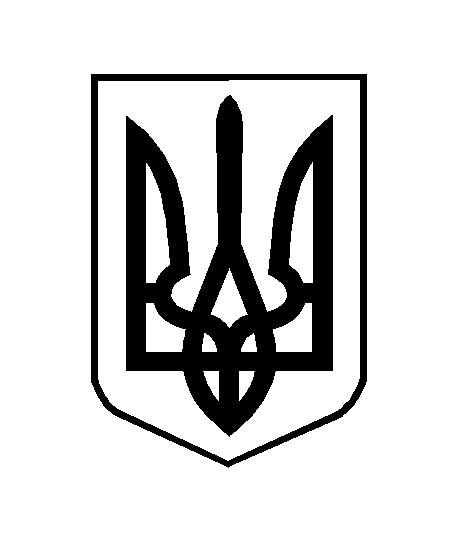 